Coronado National Forest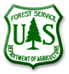  Outreach Notice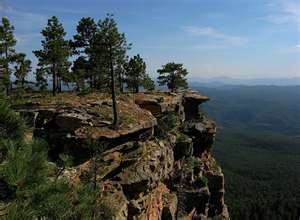 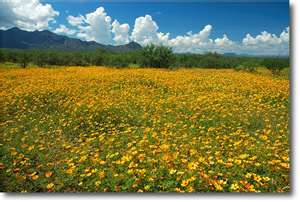 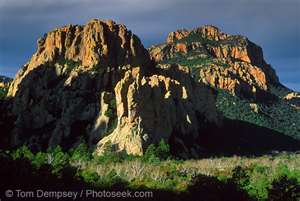 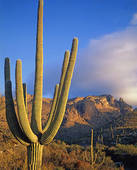 Join our team on the Coronado National Forest!Pathways Intern Botanist, GS-0499-3/4The Coronado National Forest is outreaching for a Student Trainee (Botany/Forestry/Natural Resources), GS-0499-3/4.  Potential candidates can apply online from April 6-12, 2017 at USAJOBS.gov. You must be currently enrolled in a degree program leading to a bachelor’s degree in natural resources, preferably in botany or plant sciences.MAJOR DUTIES AND RESPONSIBILITIESThis Pathways Internship position is located at the Supervisor’s Office of the Coronado National Forest in Tucson, AZ and serves as an Intern in support of the Forest Service Natural Resources Programs. Specific disciplines covered in this position include botany and invasive species management. This is a not-to-exceed one year appointment that does not have conversion potential to a full-time position. This position will give the incumbent valuable land management experience.    The forest focus is on restoration and partnerships and intergration of resource areas. We are a complex Forest with a multitude of challenges and opportunities that bring national attention.  We are seeking a dynamic, innovative and motivated individual willing and able to continue our efforts in being an employer of choice.  APPLYING FOR THIS POSITIONCurrent students interested in the available position should apply on USAJOBS.gov from April 6-12. To learn more about the position you can complete the attached outreach form and email it, along with a resume, to Christine Thiel at cathiel@fs.fed.us, or contact by phone at (520) 388-8351.Duties (not all inclusive):Receives training in the principles, concepts, work processes, and regulations of one or more functional areas of Natural Resources Management and Biological Sciences.  Work assignments are usually clear-cut and designed to provide experience in a variety of activities. The incumbent can be expected to work with more experienced personnel in conducting surveys for rare plants, database entry, invasive species management, and general vegetation inventories. The position will require extensive field work in climatic extremes.On a scheduled basis, following the Pathways Participant Agreement, receives assignments in various Natural Resources Management and Biological Sciences functions to gain an understanding of the various program concepts and operations, develop an understanding of the total mission as well as organizational/functional interrelationships, and develop a foundation for more specialized application of knowledge gained from on-the-job training assignments. To be eligible to apply at the GS-3 level requires one full academic year of post-high school study, while the GS-4 level requires two full years of higher education.
ABOUT THE CORONADO NATIONAL FORESTThe Coronado National Forest consists of five Ranger Districts and a Supervisor's Office. One District office is located in each of the following Southern Arizona communities:  Douglas, Nogales, Safford, and Sierra Vista.  The Santa Catalina District office is located in Tucson, as is the Supervisor’s Office.Mission StatementOur Forest mission is to sustain the unique biodiversity of the Sky Island ecosystems and provide a variety of high quality visitor opportunities and services within the capabilities of these ecosystems.  We promote the use of prescribed fire as an important tool in maintaining healthy ecosystems.  We will continue to enhance our organizational effectiveness and community partnerships.VisionThe Sky Islands of the Coronado National Forest are healthy ecosystems with an abundant and diverse flora and fauna.  They provide an array of high quality outdoor recreation opportunities with an emphasis on enhancing visitor understanding and enjoyment of the Forest’s special natural and cultural resources.  Rural communities and urban residents collaborate with the Forest Service.  Our employees are highly valued as conservation leaders.The importance of working together to manage all the natural resources grows every year.  Partnerships and volunteers increase the Coronado National Forest’s stewardship capacity by connecting people within communities and meeting natural resource goals.  Today, collaboration has become essential to fulfilling the Forest Service mission of “Caring for the Land and Serving People.”  Communities, landowners, corporations, non-profit organizations, and citizens are critical components.  They help develop long-range management plans and implement conservation and stewardship projects.  Working with other federal, state, and local agencies; user groups; and unique organizations such as Customs and Border Patrol, who want to be involved in public land management, is critical to provide the setting and products available on the Forest.THE TUCSON COMMUNITY is a wonderful place to experience the culture and traditions of .  Education, real estate, shopping, and entertainment opportunities are comparable with other major US cities of similar size (over 500,000 people live within the Tucson city limits, and the greater Tucson area is home to almost one million people).  Tucson has been continuously settled for over 12,000 years.Tucson celebrates a diversity of cultures, architecture, and people.  It is recognized as the premier health services center for the Southwest, the astronomy center of the world, home of a premier research institution - The University of Arizona - and a popular tourism destination.  is also one of the oldest towns in the .  Today’s city was originally an Indian village called Schookson, meaning “spring at the foot of a black mountain.”  In 1775, the Tucson Presidio was established and August 20, 1775, is considered Tucson's birthday.  Spanish settlers arrived in the area in 1776, and Tucson officially became part of the United States with the Gadsden Purchase of 1854.  Tucson served as capital of the Arizona Territory from 1867 to 1877. 's rich cultural heritage centers on a unique blend of Native American, Spanish, Mexican, and Anglo-American influences.  Blessed with the natural beauty of the Sonoran Desert and an unsurpassed climate of 300 sunny days a year, Tucsonans embrace a unique lifestyle and are committed to preserving that quality of life.Additional information about Tucson, AZ, can be found at these websites:www.visittucson.org/visitor/about/relocation/http://cms3.tucsonaz.gov/www.city-data.com/city/Tucson-Arizona.htmlClimate:  's climate varies from the 2,400-foot    to the 9,100-foot forests of the .  The city's dry desert air and winter sunshine make it a popular health and winter resort.  More information on climate and links can be found at: http://wc.pima.edu/~bfiero/tucsonecology/climate/climate_home.htmEducation:  The    (TUSD) is the second-largest district in  and the 52nd largest district in the .  The district operates 74 elementary schools, 20 middle schools, 10 high schools and 9 alternative programs.  To meet the needs of 63,000 children, over 8,000 regular employees work for TUSD.  The  of  main campus is near downtown ,   provides six campuses distributed across the city, and independent institutions such as the  and ITT Technical Institute offer flexible education in business and technology applications.Housing:  A wide variety of housing options exist in Tucson and adjacent communities with home prices ranging from $150,000-$550,000 and up.  Median new home prices are about $235,000 and median rent is $658, but can range significantly higher depending on location.  Census bureau data for housing can be viewed at: http://www.infoplease.com/us/census/data/arizona/tucson/housing.htmlChurches:  Churches of most denominations can be found within a 10-mile radius, including but not limited to: A ssembly of God, Baptist, Catholic, Church of Christ, Church of Jesus Christ of Latter-Day Saints, Episcopal, Jehovah’s Witness, Lutheran, Methodist, Nazarene, Pentecostal, Presbyterian, Seventh-Day Adventist and Non-Denominational.  A complete listing of churches and a search engine can be found at: http://www.church.org/church-directory/tucson-arizona-churches/Coronado National ForestOutreach Interest for Botany Pathways InternPlease respond by April 12, 2017Please indicate your interest in this position by completing and submitting this form by email to Christine Thiel, cathiel@fs.fed.us.  Thank you.Personal InformationName: __________________________________________	Date: _______________E-mail Address: ______________________________________________________________Telephone Numbers: _________________________________________________________Work HistoryAre you a current federal employee?	Yes_____  No_____Agency Employed with:  USFS _____   BLM _____   Other ______________________Type of appointment:	Permanent ____Temporary ____  Term ____VRA ___    PWD ____  Other _____Current Region/Forest/District: ______________________________________________________________Current Position/Title/Series/Grade: __________________________________________________________If you are not a current permanent (career or career conditional) employee, please indicate your eligibility to be hired under any of the following authorities:____	Persons with Disabilities____	Veteran					____	Former Peace Corp Volunteer								Are you a student? ______Y/NIf yes, part or full time ____P/F									University: _______________									Recent Graduate:  _______Y/NDegree or Major: _____________Other (explain): _____________________________________________________Briefly describe why you would be a strong candidate for this position.THANK YOU FOR YOUR INTEREST IN THIS CAREER OPPORTUNITY! 